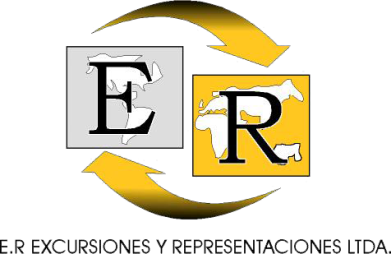 PROMO ESTELAR 2021BAJA TEMPORADAAPLICA ENE 15 2021 A DICIEMBRE 31 2021EXCEPTO FECHAS DE ALTA TEMPORADA (SEMANA SANTA – SEMANA RECESO – DIC 24 A ENE 10 2022 EVENTOS DE CIUDAD)EL PRECIO INCLUYE:Alojamiento 2 Noches / 3 Días en el hotel elegido Desayunos (2) x pax en el Hotel seleccionado Uso de las facilidades del hotel elegido Kit de bioseguridad (tapabocas, gel, alcohol)Tarjeta de Asistencia médica COLASISTENCIAEL PRECIO NO INCLUYE:Gastos de índole personal: bar, lavanderíaAlimentación no descrita Entradas no descritasTiquetes aéreos Toures no descritos Tiquetes terrestres Impuestos hotelerosSeguros hoteleros VALOR DEL PLAN POR PERSONA BOGOTAVALOR DEL PLAN POR PERSONA PAIPAVALOR DEL PLAN POR PERSONA IBAGUEVALOR DEL PLAN POR PERSONA VILLAVICENCIOVALOR DEL PLAN POR PERSONA CALIVALOR DEL PLAN POR PERSONA MANIZALESVALOR DEL PLAN POR PERSONA MEDELLINVALOR DEL PLAN POR PERSONA CARTAGENAVALOR DEL PLAN POR PERSONA SANTA MARTAVALOR DEL PLAN POR PERSONA BARRANQUILLAFORMA DE PAGO: La presente cotización es para pago en efectivo únicamente. Una vez confirmados los cupos hoteleros se requiere un depósito del 50%. El saldo deberá ser cancelado mínimo 20 días antes de la llegada del pasajero a la finca.   NOTASDisponibilidad sujeta a cupos al momento de reservarTarifa aplica para MINIMO 2 personas en caso de variar se deberá recotizar suplementos Servicios cotizados, comprados y NO tomados NO son rembolsablesTARIFAS DE BAJA TEMPORADA TARIFAS SUJETAS A CAMBIOS SIN PREVIO AVISO POR AJUSTES TARIFARIOS O TRIBUTARIOS Tarifas sujetas a cambios y/o modificaciones sin previo aviso Penalidades por cancelaciones:	Hasta 15 días antes: 30%      	Hasta   8 días antes: 50%      	Hasta   3 días antes: 90%      	NO SHOW:              100%HOTELDOBLETRIPLECHD (3-9 Años)HOTEL ESTELAR LA FONTANANoche Adicional$338.000$158.000$316.000$147.000$38.000$15.000HOTEL ESTELAR PARQUE 93Noche Adicional$468.000$223.000$449.000$213.000$38.000$15.000HOTELDOBLETRIPLECHD (3-9 Años)HOTEL ESTELAR PAIPANoche Adicional$442.000$209.000$356.000$167.000$38.000$15.000HOTELDOBLETRIPLECHD (3-9 Años)HOTEL ESTELAR ALTAMIRANoche Adicional$253.000$115.000$215.000$96.000$38.000$15.000HOTELDOBLETRIPLECHD (3-9 Años)HOTEL ESTELAR VILLAVICENCIONoche Adicional$352.000$123.000$279.000$116.000$38.000$15.000HOTELDOBLETRIPLECHD (3-9 Años)HOTEL ESTELAR CALINoche Adicional$405.000$191.000$332.000$155.000$38.000$15.000HOTELDOBLETRIPLECHD (3-9 Años)HOTEL ESTELAR EL CABLENoche Adicional$281.000$129.000N/A$38.000$15.000HOTELDOBLETRIPLECHD (3-9 Años)HOTEL ESTELAR SQUARENoche Adicional$290.000$134.000$239.000$109.000$38.000$15.000HOTEL ESTELAR MILLA DE ORONoche Adicional$309.000$143.000$269.000$123.000$38.000$15.000HOTELDOBLETRIPLECHD (3-9 Años)HOTEL ESTELAR CARTAGENANoche Adicional$442.000$210.000$375.000$177.000$38.000$15.000HOTELDOBLETRIPLECHD (3-9 Años)HOTEL ESTELAR SANTAMARNoche Adicional$351.000$162.000$279.000$126.000$38.000$15.000HOTELDOBLETRIPLECHD (3-9 Años)HOTEL ESTELAR ALTO PRADONoche Adicional$290.000$134.000$281.000$129.000$38.000$15.000